Чит-коды на GTA 4 (ПК, Xbox 360, PlayStation 3)Коды скачены с сайта GTA.COM.UAСсылка на страницу: http://gta.com.ua/gta4-cheats.phtmlДля того, чтобы ввести чит-код в GTA 4, необходимо достать мобильный телефон и перейти в режим набора номера. Далее необходимо набрать любой из нижеперечисленных номеров. Если код был введён верно, то под вкладкой "Настройки" появится новая вкладка "Читы". Подходят как для ПК, так и для Xbox 360 и PlayStation 3. 

Внимание! После ввода некоторых чит-кодов, вы не сможете пройти GTA 4 на 100%. Поэтому не сохраняйтесь после ввода кодов! 

DOC-555-0100 (362-555-0100) - Получить полное здоровье и броню
GTA-555-0100 (482-555-0100) - Получить полное здоровье, броню, продвинутое оружие
GUN-555-0150 (486-555-0150) - Получить оружие: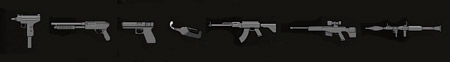 GUN-555-0100 (486-555-0100) - Получить продвинутое оружие: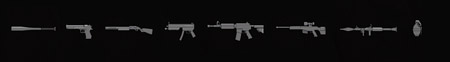 COP-555-0100 (267-555-0100) - Понизить уровень преследованияCOP-555-0150 (267-555-0150) - Повысить уровень преследования
HOT-555-0100 (468-555-0100) - Изменить погодуКоды на машины:Cognoscenti

CAR-555-0142 (227-555-0142)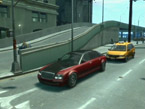 FBI Buffalo

CAR-555-0100 (227-555-0100)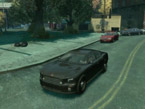 Turismo

CAR-555-0147 (227-555-0147)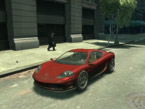 Comet

CAR-555-0175 (227-555-0175)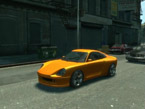 SuperGT

CAR-555-0168 (227-555-0168)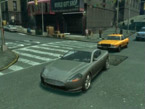 NRG900 (байк)

MBK-555-0100 (625-555-0100)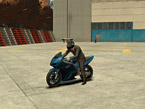 Sanchez

MBK-555-0150 (625-555-0150)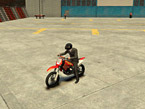 Annihilator (вертолет)

FLY-555-0100 (359-555-0100)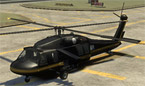 Jetmax

WET-555-0100 (938-555-0100)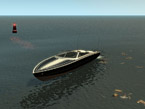 